MINUTES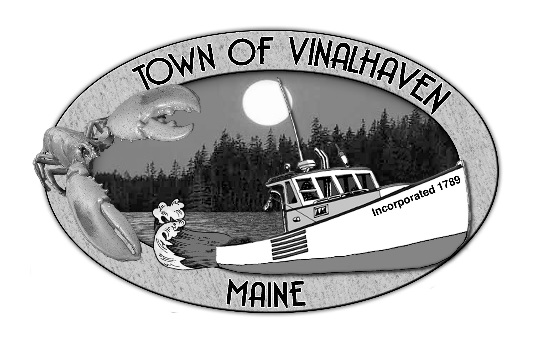 Monday, May 13th, 2019IMMEDIATELY FOLLOWING SPECIAL TOWN MEETING (6:00 PM)TOWN OFFICERoll Call - Selectmen Eric Gasperini, Pamela C. Alley, Phillip Crossman, Donald W. Poole and Jacob Thompson; Town Manager Andrew J. Dorr; and Deputy Town Clerk Elizabeth Bunker.Also present were Jim & Merry Boone, Richard Hildings, Niall Conlan, John Wasielewski, Patrick Trainor, and Allan Skogsberg.Minutes – Approve the minutes from the April 22th, 2019 Meetings - Motion by Philip Crossman to approve the minutes from the April 22nd, 2019 meetings.  Second by Eric Gasperini.  Vote 5/0/0.  Motion carried.  Approve and Sign Treasurer’s Warrants # 46 - Motion by Eric Gasperini to approve and sign Treasurer’s Warrants #46.  Second by Donald Poole.  Vote 5/0/0.  Motion carried.Approve Agenda - add 9h. Capital Project Resolution and 9i. Ames Cove/Ritz Road Maintenance.  Motion by Eric Gasperini to approve the agenda as amended.  Second by Jake Thompson.  Vote 5/0/0.  Motion carried.Communications - NoneSpeakers from the Floor - NoneCommittee and Department Reports/AppointmentsAmbulance Reports - The Board reviewed Keri’s report.Road Commissioner - The Board reviewed Dan’s report.Old Business - NoneNew Business Galamander - The Board reviewed Molly O. Carlson’s proposal for treatment of the Galamander.  The Board was in favor of preserving the current state of the galamander and working towards a long term solution.  Motion by Jake Thompson to approve $9,250.00 (not to exceed) from the Historical Preservation fund for treatment of the Galamander.  Second by Phil Crossman.  Vote 5/0/0.  Motion carried.
Draft Cemetery Ordinance - Phil Crossman thought the draft was very comprehensive.  Motion by Eric Gasperini to set a Public Hearing for May 20th, with a regular BOS meeting immediately following.  Second by Pam Alley.  Vote 5/0/0.  Motion carried.Liquor License Application - Lindsay Davis d/b/a The Sand Bar - Motion by Eric Gasperini to approve and sign the Liquor License Application for The Sand Bar.  Second by Pam Alley.  Vote 5/0/0.  Motion carried.  The application was passed for signatures.Catered Function Liquor License Application - Broadwing Farm LLC d/b/a Harvest Moon - Motion by Eric Gasperini to approve and sign the Catered Function Liquor License Application for Broadwing Farm LLC.  Second by Phil Crossman.  Vote 5/0/0.  Motion carried.  The application was passed for signatures.Approve and sign Annual Town Election Warrant - June 11th, 2019 - Motion by Eric Gasperini to approve and sign the Annual Town Election Warrant.  Second by Phil Crossman.  Vote 5/0/0.  Motion carried. The Warrant was passed for signatures.Approve and sign MSAD # 8 Election Warrant - June 11th, 2019 - Motion by Eric Gasperini to approve and sign MSAD #8 Election Warrant.  Second by Pam Alley.  Vote 5/0/0.  Motion carried.  The Warrant was passed for signatures.Webster Beckman Smith - Games of chance - Motion by Eric Gasperini to approve and sign the Webster Beckman Smith authorization petition for games of chance at the W.C.C. Legion Hall.  Second by Phil Crossman.  Vote 5/0/0.  Motion carried.  The petition was passed for signaturesCapital Project Resolution: Andy prepared three resolutions to be put out in June.
#1: Motion by Eric Gasperini that the Resolution entitled “Resolution to Use Tax Exempt Bond Proceeds to Reimburse Expenditures for Public Works Garage and Sand/Salt Shed Project” be adopted in form presented to this meeting, and that an attested copy of said Resolution be filed with the minutes of this meeting.  Second by Phil Crossman.  Vote 5/0/0.  Motion carried.

#2: Motion by Eric Gasperini that the Resolution entitled “Resolution to Use Tax Exempt Bond Proceeds to Reimburse Expenditures for Carrying Place Bridge Project” be adopted in form presented to this meeting, and that an attested copy of said Resolution be filed with the minutes of this meeting.  Second by Donald Poole.  Vote 5/0/0.  Motion carried.

#3: Motion by Eric Gasperini that the Resolution entitled “Resolution to Use Tax Exempt Bond Proceeds to Reimburse Expenditures for Road Reconstruction and Paving Project” be adopted in form presented to this meeting, and that an attested copy of said Resolution be filed with the minutes of this meeting.  Second by Phil Crossman.  Vote 5/0/0.  Motion carried.
Ames Cove/ Ritz Road Maintenance: Niall Conlan has purchased land along the Ritz Road, which used to be a town maintained road.  He has maps from Del Webster which note that the road was voted as a town road in 1954.  In previous years the town had stopped plowing by the former Hildings home due to no year-round residents living beyond that.  Niall has opened the culvert so some of the water can begin to drain, but he believes it will need to be replaced.  The overhanging tree branches will also need to be trimmed back.  David Arey is working in the area currently (grading the Calderwood’s Neck road), there could be an opportunity to have him work on it while he is there.  There was some discussion on the processes to discontinue or abandon the road as a town road.  It was agreed that the Board would visit the site to get a better visual on the road and work needed, and they will revisit the matter at the next meeting.Report of Town Manager - The Board reviewed Andy’s Report.  He presented the revenue through April.  The DOT was here today (Monday, May 13) to review culverts on the North Haven Road.  Most will need to be replaced and may require permitting.  Andy asked about having the State provide the culverts.  Thibadeau came in under budget, so there may be an opportunity to add additional roads.  Andy also noted that the strategic planning grant was received for the full amount.Report of Members - NoneAdjourn - Motion by Eric Gasperini to adjourn at 6:48 PM.  Second by Donald Poole.  Vote 5/0/0.  Motion carried.Respectfully Submitted, _________________________________Elizabeth Bunker, Deputy Town ClerkNext Board of Selectmen’s Meeting:	Monday, May 20th, 2019 immediately following Public Hearing for Cemetery Ordinance.  